CONFERIMENTO INCARICO PROFESSIONALE          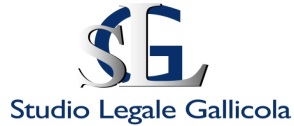 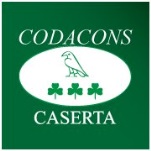 Per il ricorso alla Corte Europea di Strasburgo Io sottoscritto ____________________________nato il ______________a ____________Residente in ______________________________________________________________Telefono _________________________ email ___________________________________Delego l’avv. Maurizio Gallicola del Foro di S. Maria C. V. ad agire giudizialmente nel mio interesse , nei confronti dello Stato Italiano, a tutela del mio diritto alla perequazione sulla pensione Inps per gli anni dal 2012 al 2015 (sent. n. 70/2015 della Corte Costituzionale), con azione collettiva finalizzata ad una sentenza della Corte Europea di Strasburgo. Per aderire verso contestualmente alla sottoscrizione del presente incarico un importo di : Totale complessivo per tutti coloro che avevano già promosso l’azione con lo Studio Legale Gallicola – Codacons Caserta  € 135,00Costo per coprire le spese vive : trasferte e costi del domiciliatario ecc.. € 50,00Onorari comprensivi di iva e c.p.a.  € 85,00Totale complessivo per chi non si era rivolto allo Studio Legale Gallicola – Codacons Caserta e per tutti coloro che hanno inviato personalmente (o tramite Patronato o Sindacato) la messa in mora all’Inps per l’interruzione della prescrizione  € 180,00 Costo per coprire le spese vive : trasferte e costi del domiciliatario ecc.. € 50,00Onorari comprensivi di iva e c.p.a.  € 130,00Per tutti coloro che ancora non hanno attivato alcuna procedura costo complessivo € 180,00Costo per coprire le spese vive : trasferte e costi del domiciliatario ecc.. € 50,00Onorari comprensivi di iva e c.p.a.  € 130,00Null’altro sarà da me dovuto per onorari allo Studio Legale Gallicola, in caso di soccombenza giudiziale. Lo Studio Legale Gallicola avrà il diritto di riscuotere e farsi distrarre a norma dell’art. 93 c.p.c. , in aggiunta agli onorari indicati, le spese legali liquidate in sentenza dalla Corte e poste a carico della controparte. Mi impegno altresì a corrispondere , in caso di esito favorevole, ai sensi dell’art. 45 del codice deontologico forense, un compenso finale aggiuntivo pari al 10% (oltre iva e cpa) , dell’importo netto effettivamente recuperato per arretrati con l’esclusione delle somme mensili da percepire in futuro. La quantificazione degli arretrati pensionistici sarà effettuata solo dopo la sentenza definitiva favorevole.In caso di vittoria del giudizio e del mancato pagamento da parte dell’Inps affido incarico di recupero coattivo delle somme all’avv. Maurizio Gallicola , specializzato nelle esecuzioni presso terzi e da anni all’avanguardia nelle azioni di recupero crediti contro Inps ed Enti locali. Il presente incarico costituisce preventivo dei costi della causa , entrambe le parti convengono che il compenso pattuito è congruo. Il sottoscritto risulta essere edotto sul fatto che presso la Corte di Strasburgo non vi è alcun rischio di condanna alle spese in caso di sconfitta del cittadino. Infatti sul sito della corte si legge: “Se la Corte non constata alcuna violazione, Lei non sarò tenuto a farsi carico di alcun onere supplementare in particolare per quanto concerne le spese sostenute dal Governo convenuto”.Allego i seguenti documenti debitamente sottoscritti e da inviare con lettera racc. ta a/r al seguente indirizzo di studio: avv. Maurizio Gallicola Via Caduti sul Lavoro n. 38 – 81100 Caserta (CE): Procura alle liti rilasciata all’avv. Maurizio Gallicola da rispedirsi sottoscritta con lettera raccomandata a/r, all’indirizzo dello studio;  Cedolini della pensione anni dal 2012 al 2017 ricavabili dal sito Inps inserendo il proprio codice Pin. In mancanza dei cedolini copia dei CUD per gli stessi anni. Copia della messa in mora interruttiva della preiscrizione inviata all’Inps con relativo avviso di spedizione e ricevimento (ricevuta cartolina A/R)Copia del documento di identità e del codice fiscale. Copia del versamento eseguito al seguente codice Iban : IT  02008 14906 000401389350 – intestato all’avv. Maurizio Gallicola.  Data____________ 						Firma ___________________________															